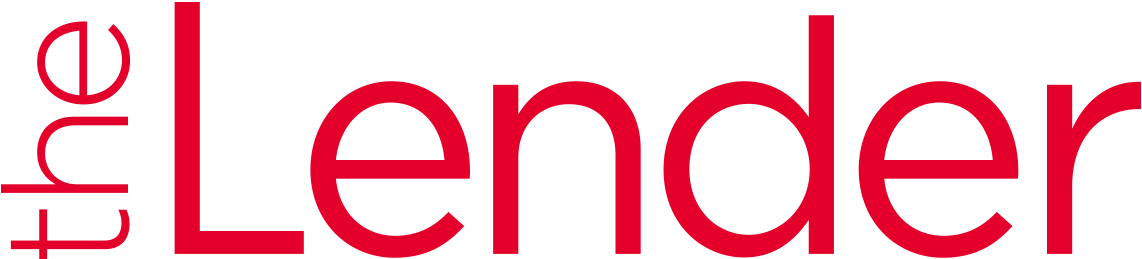 Authorization to Run Credit on a Non-Borrowing SpouseIn community property states, Federal Housing Administration (FHA) Loans require a non-borrowing spouse’s debt obligations that appear on their credit report to be included in the borrowing spouse’s debt-to-income ratio required to qualify for a FHA Loan.Please complete the sections below, sign and return this authorization in the enclosed postage paid envelope.
I/We give permission for Hometown Equity Mortgage, LLC, dba theLender to run my/our credit report.Non-Borrowing SpouseBorrower__________________________________________Full Name__________________________________________Full Name__________________________________________Social Security Number__________________________________________Social Security Number__________________________________________Address__________________________________________Address__________________________________________City__________________________________________City__________________________________________State                                                              ZIP                                                                             __________________________________________State                                                               ZIP                                                                             __________________________________________Home Phone                                 Work/Cell Phone                                               __________________________________________Home Phone                                  Work/Cell Phone                                               ___________________________Signature_____________Date_________________________Signature_____________Date_____________________________________________________________________Subject Property Address_____________________________________________________________________Subject Property Address_____________________________________________________________________Subject Property Address_____________Loan Number